Опросный лист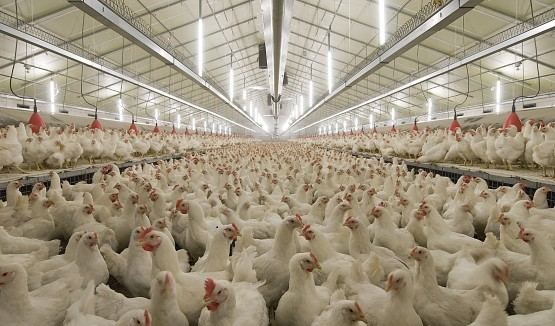 Общие сведения о заказчике Общие сведения об объектеЭнерго и водоснабжениеОбщие сведения о климатеОбщие сведения о планируемом объектеДополнительные сведения о проектеДополнительные информацияМесто для заполнения любой дополнительной информации в свободной форме.ПозицияПоказательДополнительная информацияЗаказчикАдресТелефонФаксФИО руководителяФИО контактного лица Контактный телефонЭлектронный адресПозицияПоказательДополнительная информацияНаименование объектаАдресГеографические координатыБлижайший аэропорт и расстояние до негоБлижайшая ж/д станция и расстояние до нееБлижайший порт и расстояние до негоПодъезд к участку и наличие асфальтированной дорогиПлан и расположение участка в соответствии со сторонами светаПозицияПоказательДополнительная информацияЭлектроснабжениеНапряжениеИмеющиеся мощностиПодключения к сети газоснабженияИмеющиеся мощностиВодоснабжение ИсточникНаличие канализацииКачество водыЭлектропроводностьКонцентрация натрияНаличие органических примесейЖелательно приложить анализ водыПозицияПоказательДополнительная информацияТипСреднегодовая температураСредняя температура самого холодного месяцаСредняя температура самого жаркого месяца Экстремальная температура ЛетомзимойСредняя влажность воздухаЛетомзимойГлубина промерзания почвы, смСреднегодовое выпадание осадков, ммМаксимальное суточное выпадание осадков, ммСнеговая нагрузка, кгс/м2СредняяМаксимальнаяСкорость ветра, м/секСредняяМаксимальнаяСреднее количество дней с температурой выше 0*СПозицияПоказательДополнительная информацияТип птицефермыЯичная птицефабрика / бройлерная / индюшачья ферма/ другоеПланируемый выход мясной продукцииМесяц / годПланируемый выход яиц Месяц / годЦех инкубации Да / нет , характеристикиЯйцесортировочный цех Да / нет , характеристикиКоличество зданийКоличество птиц в зданииКормовая базаРасстояние от фермыПозицияПоказательДополнительная информацияЖелательная дата начала эксплуатации Наличие разрещений от государственных органовНаличие маркетинговых исследований о потребности в конкретной продукцииНаличие каналов сбыта выращиваемой продукцииДоля собственных средств в каждом миллионе долларов инвестиций %Ссудный процент на банковский кредит% Срок банковской ссуды (лет)Желательная дата начала эксплуатации 